PolysacharidyPracovní list je určen pro žáky základní i střední školy. Žáci si zopakují základní znalosti o polysacharidech, stavbě škrobu a jeho vlastnostech.Pokus: Škrob________________________________________________________Popište slovně jednotlivé rozdíly ve struktuře následujících polysacharidů.amylóza………………………………………………………………………………...amylopektin……………………………………………………………………………glykogen………………………………………………………………………………..celulóza..………………………………………………………………………………..Označte, které sacharidy patří mezi polysacharidy.celobióza, maltóza, škrob, laktóza, chitin, fruktan, fruktóza, inulin, glukóza, glykogen, sacharóza, celulózaVysvětlete pojem roztažná tekutina, která byla připravena smícháním škrobu a vody v určitém poměru.Proč se tato tekutina při úderu zpevní, a naopak při pomalém pohybu ruka pronikne do tekutiny?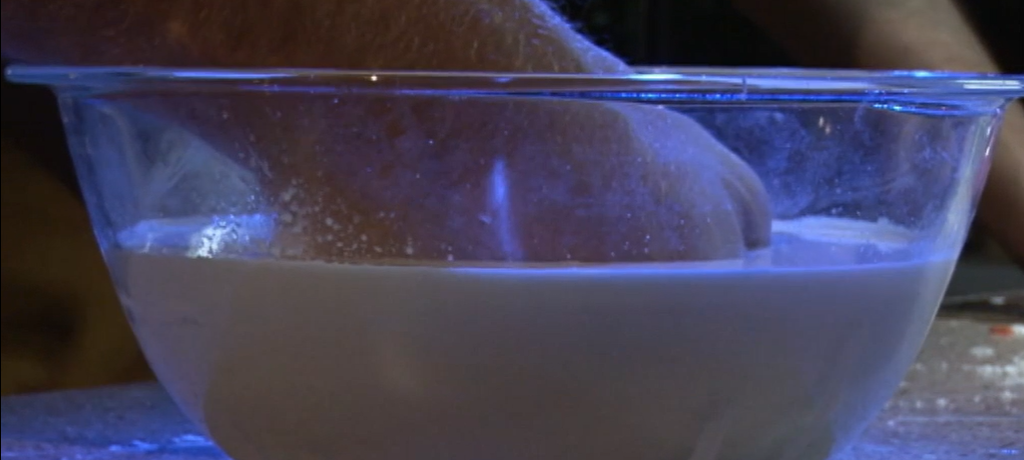 ……………………………………………………….……………………………………………………….……………………………………………………….……………………………………………………….………………………………………………………..		………………………………………………………………………………………………………………………………………………………………………………………………………………………………………………………………………………………………………………Jakým činidlem provádíme důkaz škrobu? Vysvětlete příčinu zbarvení. ………………………………………………………………………………………………………………………………………………………………………………………………………………………………………………………………………………………………………………Co jsem se touto aktivitou naučil(a):………………………………………………………………………………………………………………………………………………………………………………………………………………………………………………………………………………………………………………………………………